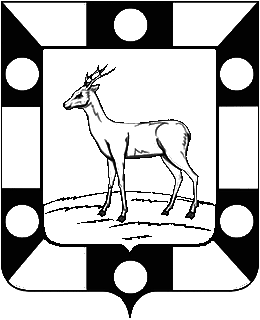 РОССИЙСКАЯ ФЕДЕРАЦИЯ
САМАРСКАЯ ОБЛАСТЬМУНИЦИПАЛЬНЫЙ РАЙОН ВолжскийСОБРАНИЕ ПРЕДСТАВИТЕЛЕЙ СЕЛЬСКОГО ПОСЕЛЕНИЯ Курумочвторого созыва     РЕШЕНИЕот 27 января  2014г                                                                                 № 114-1/49О внесении изменений в Решение № 72-1/31 от 29.12.2012г  «Об утверждении перечня должностных лиц, осуществляющих муниципальный жилищный контроль»	В соответствии с федеральным законом  от 06.10.2003г № 131- ФЗ «Об общих принципах организации местного самоуправления в Российской Федерации», Постановлением администрации сельского поселения Курумоч от 29.12.2012г № 168 «Об утверждении Административного регламента осуществления администрацией сельского поселения Курумоч муниципального жилищного контроля», Уставом сельского поселения Курумоч, Собрание представителей сельского поселения Курумоч муниципального района Волжский Самарской области РЕШИЛО:Внести изменения в прилагаемый перечень лиц администрации сельского поселения Курумоч муниципального района Волжский Самарской области, осуществляющих муниципальный жилищный контроль на территории сельского поселения Курумоч Самарской области.(Приложение 1)Утвердить прилагаемый Перечень должностных лиц, осуществляющих муниципальный жилищный контроль на территории сельского поселения Курумоч муниципального района Волжский Самарской области. (Приложение 1)Опубликовать настоящее постановление официальном сайте сети Интернет администрации сельского поселения Курумоч. Настоящее Решение вступает в силу с момента его подписания.Глава сельского поселения Курумоч				О.Л. Катынский Кияйкина 9989361ПРИЛОЖЕНИЕ 1Утвержден Решением Собрания представителейсельского поселения Курумочот 27 января 2014г № 114-1/49ПереченьДолжностных лиц администрации сельского поселения Курумоч  муниципального района Волжский Самарской области, осуществляющих муниципальный жилищный контрольГлава сельского поселения Курумоч 			О.Л. Катынский Заместитель Главы администрации сельского поселения Курумоч	   			М.В. КондратьеваВедущий специалист администрации сельского поселения Курумоч				Н.Ю. Кияйкина Депутат Собрания представителей       сельского поселения Курумоч (по согласованию)	И.В. Елизаров			